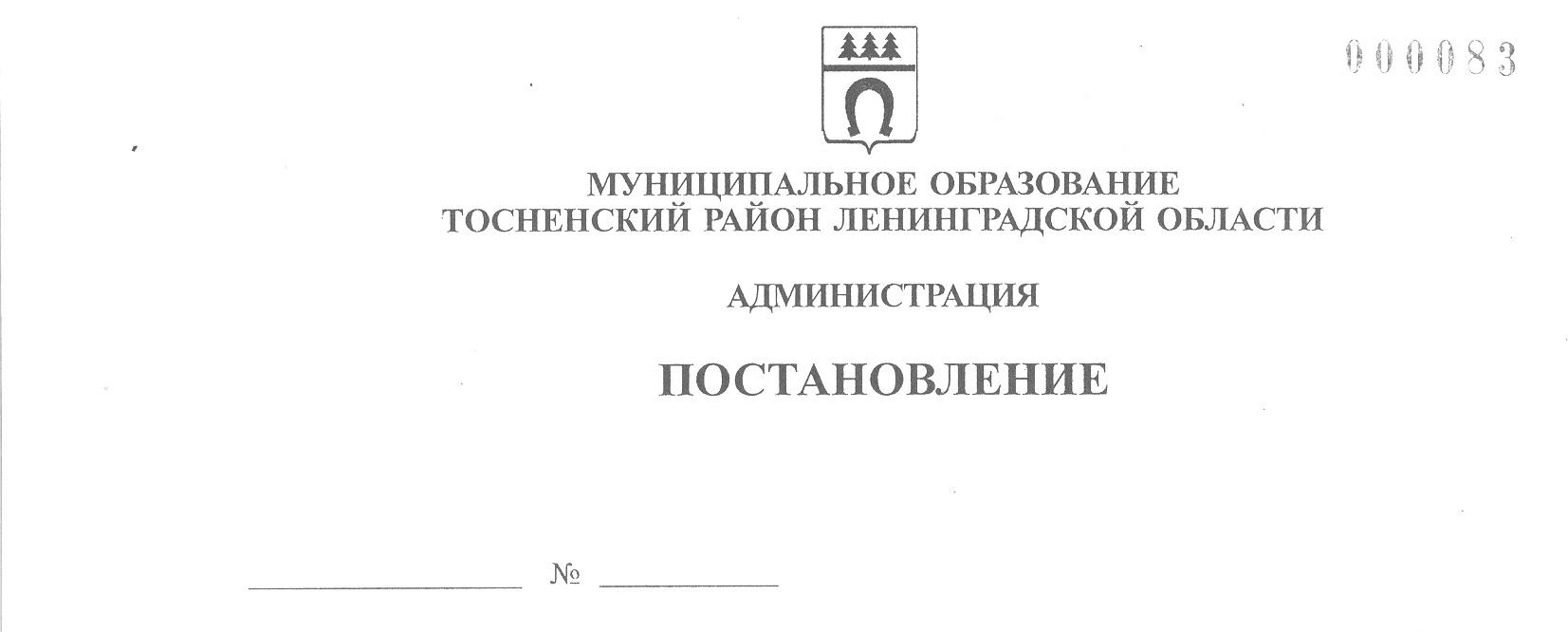 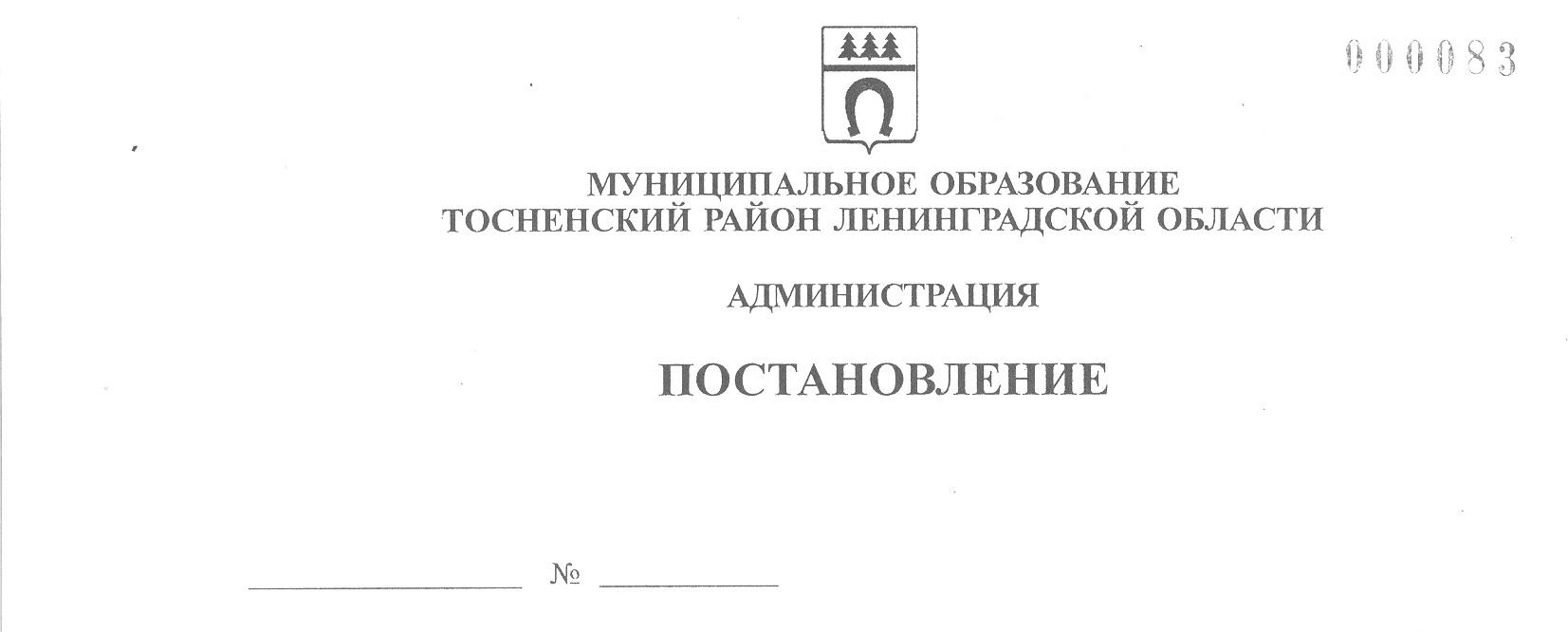 12.09.2022                                3172-паО временном прекращении движения транспортных средств в г. Тосно на период проведения массового мероприятияВ целях обеспечения безопасности дорожного движения в г. Тосно в период проведения осенней ярмарки, в соответствии с п. 4 ст. 6 Федерального закона от 10.12.1995 №1 96-ФЗ «О безопасности дорожного движения», Федеральным законом от 08.11.2007 №257-ФЗ «Об автомобильных дорогах и о дорожной деятельности в Российской Федерации и о внесении изменений в отдельные законодательные акты Российской Федерации», постановлением администрации муниципального образования Тосненский район Ленинградской области от 09.09.2022 № 3119-па «О проведении осенней ярмарки в городе Тосно в 2022 году», исполняя полномочия администрации Тосненского  городского поселения Тосненского муниципального района Ленинградской области на основании статьи 13 Устава Тосненского городского поселения Тосненского муниципального района Ленинградской области и статьи 25 Устава муниципального образования Тосненский район Ленинградской области, администрация муниципального образования Тосненский район Ленинградской области ПОСТАНОВЛЯЕТ:1. Осуществить в г. Тосно Ленинградской области временное прекращение движения транспортных средств  в период проведения массового мероприятия по улице Советской на участке от улицы Максима Горького до улицы Серова:- 16.09.2022 в период с 8.00 до 19.00 часов;- 17.09.2022 в период с 8.00 до 17.00 часов. С организацией объезда по ул. Победы и ул. Радищева.2. Рекомендовать отделу Министерства внутренних дел Российской Федерации по Тосненскому району Ленинградской области: - организовать временное прекращение движения всех видов транспортных средств для обеспечения проведения в городе Тосно мероприятия в соответствии с пунктом 1 настоящего постановления;- принять необходимые меры по обеспечению безопасности участников и посетителей  мероприятий, регулированию движения транспорта в период их проведения.3. Муниципальному казенному учреждению «Управление зданиями, сооружениями и объектами внешнего благоустройства» установить временные дорожные знаки для информирования участников движения в связи с прекращением движения всех видов транспорта в соответствии с пунктом 1 настоящего постановления.4. Комитету по жилищно-коммунальному хозяйству и благоустройству  администрации муниципального образования Тосненский район Ленинградской области направить в пресс-службу комитета по организационной работе, местному самоуправлению, межнациональным и межконфессиональным отношениям администрации муниципального образования Тосненский район Ленинградской области настоящее постановление для обнародования в порядке, установленном Уставом муниципального образования Тосненский район Ленинградской области.5. Пресс-службе комитета по организационной работе, местному самоуправлению, межнациональным и межконфессиональным отношениям администрации муниципального образования  Тосненский район Ленинградской области:5.1. Организовать обнародование постановления в порядке, установленном Уставом муниципального образования Тосненский район Ленинградской области.5.2. Через средства массовой информации проинформировать население и гостей Тосненского района о прекращении движения автотранспорта в соответствии с пунктом 1 настоящего постановления на период проведения массового мероприятия. 6. Контроль за исполнением постановления возложить на заместителя главы администрации муниципального образования Тосненский район Ленинградской области С.А. Горленко.7. Настоящие постановление вступает в силу со дня его принятия.Глава администрации                                                                              А.Г. КлементьевМацола Оксана Васильевна, 8(81361)332216 га